г. Петропавловск – Камчатский 		                                 «16» мая 2017 года ПРИКАЗЫВАЮ:1. Внести в Приказ Министерства строительства Камчатского края от 24.04.2017 №52 «О назначении контрактного управляющего Министерства строительства Камчатского края» следующие изменения:1) пункт 1 настоящего приказа изложить в следующей редакции:«1. Назначить Калмыкова Ивана Ильича, ведущего специалиста отдела бухгалтерского учета, финансирования и государственных закупок Министерства строительства Камчатского края, ответственным за осуществление закупок - контрактным управляющим в сфере закупок товаров, работ, услуг для обеспечения нужд Министерства строительства Камчатского края.».2) пункт 2 настоящего приказа изложить в следующей редакции:«2. Возложить на Калмыкова Ивана Ильича, ведущего специалиста отдела бухгалтерского учета, финансирования и государственных закупок Министерства строительства Камчатского края, следующие функции и полномочия:».3) пункт 3 изложить в следующей редакции:«3. Возложить на Калмыкова Ивана Ильича, ведущего специалиста отдела бухгалтерского учета, финансирования и государственных закупок Министерства строительства Камчатского края, персональную ответственность в пределах осуществляемых им полномочий.».5. Настоящий приказ вступает в силу через 10 дней после его официального опубликования.И.о. Министра                                                                                        А.Г. Дегодьев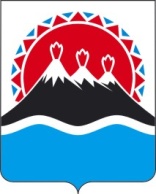 МИНИСТЕРСТВО СТРОИТЕЛЬСТВАКАМЧАТСКОГО КРАЯ(Минстрой Камчатского края)ПРИКАЗ № 62О внесении изменений в приказ Министерства строительства Камчатского края от 24.04.2017 №52 «О назначении контрактного управляющего Министерства строительства Камчатского края»